Схематические изображения узлов и списки запчастейПри заказе запчастей, пожалуйста, убедитесь, что Вы подготовили следующую информацию.1.Тип механизма и номер модели.2.Номер запчасти (не номер на рисунке).Виброголовка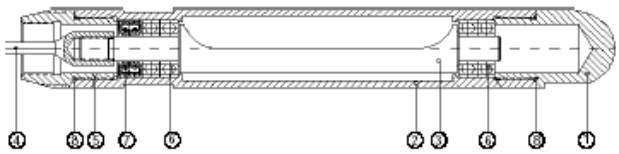 Примечание: Все части наконечника закрыты круглыми кольцами (О-кольцами) и герметиком для винтов. Все резьбы – левые.Гибкий вал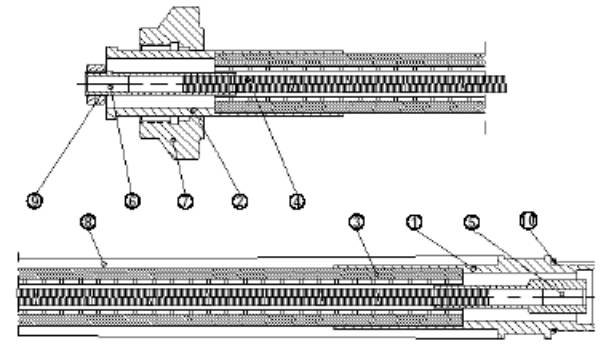 Схематические изображения узлов и списки запчастей портативного электродвигателяПри заказе запчастей, пожалуйста, убедитесь, что Вы подготовили следующую информацию.1.       Тип механизма и номер модели.2.       Номер запчасти (не номер на рисунке).3.       Правильный адрес, на который должна быть отправлена запасная часть.Изображение двигателя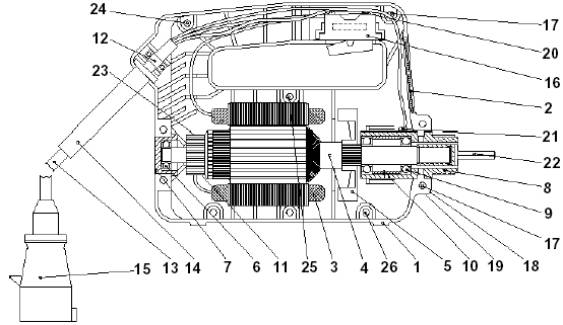 Электромонтажная схема для силового блока 220 В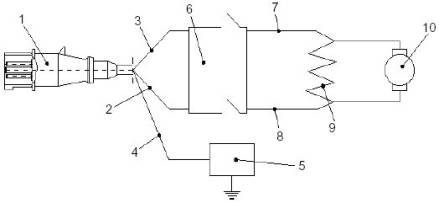 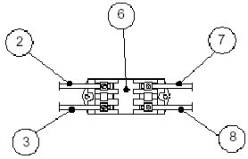 1.       Вилка2.       Провод кабеля питания (коммутируемый) сечением 1.5 мм23.       Провод кабеля питания (коммутируемый) сечением 1.5 мм24.       Провод заземления (зелено-желтый)5.       Точка заземления6.       Выключатель7.       Провод кабеля питания двигателя сечением 2.5 мм28.       Провод кабеля питания двигателя сечением 2.5 мм29.       Статор двигателя10.   Подсоединительные элементы к щеткам№38 ммНомер детали48 ммНомер деталиОписаниеКоличество144.2.40144.2.402Крышка1244.2.40544.2.406Корпус1344.2.40944.2.410Эксцентрик1444.2.41244.2.413Шестигранный привод1544.2.41444.2.415Заглушка1644.2.41844.2.419Подшипник4744.2.42244.2.423Сальник2844.2.42644.2.427Круглое кольцо1№Номер деталиОписаниеКоличество144.2.429Соединитель наконечника со шлангом1244.2.430Соединитель мотора со шлангом1344.2.431Гибкий шланг1444.2.432Гибкий вал1544.2.433Соединитель наконечника с валом1644.2.434Соединитель мотора с валом1744.2.435Гайка шланга1844.2.436Резиновый элемент жесткости1944.2.437Предохранительная гайка11044.2.438Круглое кольцо1№Номер деталиОписаниеКол-во144.2.300Корпус двигателя1244.2.301Решетка1344.2.302Статор1444.2.303Ротор1544.2.304Вентилятор1644.2.305Подшипник1744.2.306Корпус заднего подшипника1844.2.307Корпус подшипника1944.2.308Подшипники21044.2.309Распорная втулка11144.2.310Узел щетки244.2.327Щетки44.2.328Держатель щетки44.2.329Зажим щетки1244.2.311Хомутик-зажим кабеля11344.2.312Кабель двигателя11444.2.313Защитная оболочка кабеля11513.9.076Евровилка 110 В113.9.074Евровилка 220 В11644.2.315Выключатель11744.2.316Болты корпуса 5 х 25 мм51844.2.317Прокладка корпуса101944.2.318Гайка корпуса102044.2.319Концевые части проводов12144.2.320Гайка заземления12244.2.321Подсоединительный элемент вала12344.2.322Крышка узла щеток22444.2.324Болты корпуса 5 х 40 мм12544.2.325Болты корпуса 5 х 80 мм12644.2.326Болты корпуса 5 х 100 мм3